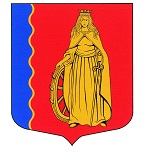 МУНИЦИПАЛЬНОЕ ОБРАЗОВАНИЕ«МУРИНСКОЕ ГОРОДСКОЕ ПОСЕЛЕНИЕ»ВСЕВОЛОЖСКОГО МУНИЦИПАЛЬНОГО РАЙОНАЛЕНИНГРАДСКОЙ ОБЛАСТИАДМИНИСТРАЦИЯПОСТАНОВЛЕНИЕ 24.02.2021                                                                                              № 44   г. МуриноВ соответствии с Федеральным законом от 06.10.2006 № 131-ФЗ «Об общих принципах организации местного самоуправления в Российской Федерации», Федеральным законом от 12.01.1996 № 8-ФЗ «О погребении и похоронном деле», с целью регулирования отношений, связанных с предоставлением гарантированного перечня услуг по погребению, администрация муниципального образования «Муринское городское поселение» Всеволожского муниципального района Ленинградской областиПОСТАНОВЛЯЕТ:Возложить функции специализированной службы по вопросам погребения и похоронного дела на территории муниципального образования «Муринское городское поселение» Всеволожского муниципального района Ленинградской области на муниципальное бюджетное учреждение «Содержание и развитие территории» Всеволожского муниципального района Ленинградской области.Муниципальному бюджетному учреждению "Содержание и развитие территории» муниципального образования «Муринское городское поселение» Всеволожского муниципального района Ленинградской области осуществлять возложенные функции специализированной службы по вопросам погребения и похоронного дела в соответствии с Порядком деятельности специализированной службы по вопросам погребения и похоронного дела в муниципальном образовании «Муринское городское поселение» Всеволожского муниципального района Ленинградской области, утвержденным постановлением администрации МО «Муринское городское поселение» от 12.10.2018 № 317Ведущему специалисту сектора делопроизводства Чернобавской Е.Н. ознакомить с настоящим постановлением директора МБУ «Содержание и развитие территории» муниципального образования «Муринское городское поселение» Всеволожского муниципального района Ленинградской области С.Н. ГалиновскогоОпубликовать постановление в газете «Редакция газеты Муринская панорама» и на официальном сайте муниципального образования в сети Интернет.Настоящее постановление вступает в силу с момента его опубликования.Контроль за исполнением настоящего постановления оставляю за собой.Глава администрации                                                                     А.Ю. БеловО возложении функций специализированной службы по вопросам погребения и похоронного дела в муниципальном образовании «Муринское городское поселение» Всеволожского муниципального района Ленинградской области